NEWS RELEASECOBBLESTONE HOTELS, LLC SIGNS ALPINE, WYOMINGJune 7, 2022 – Neenah, WI – Cobblestone Hotels announces their continued growth in Wyoming with the signing of the coming soon Cobblestone Hotel & Suites in Alpine with Alpine Wyoming Hotel, LLC.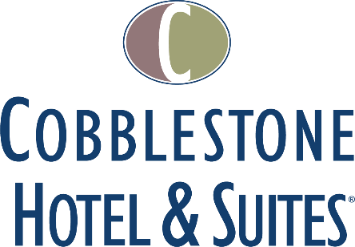 The Cobblestone Hotel & Suites – Alpine will be comprised of 66 guestrooms that span across three floors. This hotel will feature the Cobblestone Marketplace, a conference room, business center, indoor pool, onsite lounge, and fitness center. This 100% smoke-free location will also offer a hot complimentary breakfast served daily, Seattle’s Best coffee service, and high-speed internet access throughout the hotel. Guestrooms are perfectly tailored to meet the needs of the modern traveler, tastefully designed with an element of contemporary elegance. Amenities include flat-screen televisions, additional recharge outlets for electronic devices, microwaves, miniature refrigerators, in-room coffee brewers, hairdryers, iron and ironing boards, desks, luxury linens, and bathroom essentials. For updates on the progress of this location and others, please “like” Cobblestone Hotels on Facebook: https://www.facebook.com/cobblestonehotels/Whether you are travelling for business or for leisure, you will experience the big city quality, and small town values that each location has to offer. Visit www.CobblestoneHotels.com for reservations or for more information.About Cobblestone HotelsBased in Neenah, WI Cobblestone Hotels, LLC is a leading upper-midscale hotel brand with over 160 hotels open, under construction, or in development in 28 states. The company continues to pride itself in filling the lodging needs of communities through its upper mid-scale new build brand. Signature amenities include high-speed Internet access, complimentary breakfast, convenience store, fitness centers, business centers, and more.Cobblestone Hotels includes Cobblestone Hotels & Suites, Cobblestone Inn & Suites, Boarders Inn & Suites, Centerstone Hotels, and KeyWest Hotels. For development information please visit www.CobblestoneFranchising.com.Cobblestone Hotels offers the Cobblestone Rewards frequent stayer program where guests receive ten points for every dollar spent, and can be redeemed as award nights, or with other redemption partners. For more information visit www.CobblestoneRewards.comContact: marketing@staycobblestone.com 